Дата: 11.10.2021, занятие № 7 Группа 2 ТМ Дисциплина ОГСЭ.03 Иностранный язык Преподаватель: Золотухина Е.Ю. Тема: Города ВеликобританииЦели:Образовательная - ознакомить с лексическим материалом «Города Великобритании», повторить и обобщить грамматический материал «Числительное».Развивающая -  употреблять в речи активную лексику по тематике общения; развивать навыки аудирования, чтения, говорения и письмаВоспитательная -	воспитывать интерес к предмету, воспитывать интерес к расширению знаний, к изучению неизвестного и интересного.Задачи:- ознакомиться с новой лексикой по теме;-выполнить тестовые задания по лексике темы -систематизировать знания об употребления порядковых числительных;- применить данные знания в выполнении тестовых заданий;- прочитать и перевести текст;- кратко передать содержание диалога;- выполнить упражнения по теме.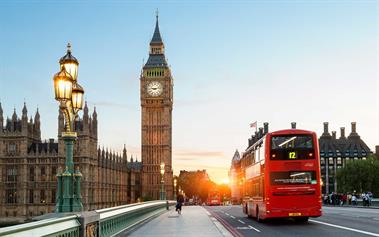 TASKS:Study some words. (Запишите в тетрадь и выучите)Vocabulary:extensive - обширныйrecorded history - письменная историяresort - курортalloy steel - нержавеющая сталь 2. Read the text «The Towns of Great Britain»  The centre of everything in Great Britain is the city of London. It's situated at the centre of a vast national and international network of communication. London consists of four main districts, which differ from each other. These are the City, Westminster, the West End and the East End. London's industries are extremely varied. Among them an extensive system of docks and port industries, electrical engineering, the motor car industry and other. The other towns, situated to the north of the Thames are Oxford and Cambridge.Oxford was first mentioned in recorded history in the tenth century and later became an important trade centre in medieval times, then it developed into leading educational centre. Cambridge is also best known for its ancient university. Its industries are mostly concerned with electronics which has an international reputation. Bristol dominates South-west England, both as the region's largest seaport and as its largest city. It is a major centre of metallurgy, aircraft and chemical industries. Of the towns situated in the south of England the largest ones are Southampton, Portsmouth and Brighton. Southampton is primarily a seaport, the most important on the south coast.Brighton is one of the most popular seaside resorts of Britain. It has mild climate, warm sea and wonderful beaches. Manchester is a city of ancient origin. By the 17th century it was great commercial city, a centre of textile industry. Now engineering along with clothing manufacture are most important industries there. Sheffield, situated in South Yorkshire, produces almost two-thirds of the country's alloy steel, it is famous for its-tools and cutlery. Other industries include paper making machinery and food processing. In North Yorkshire the largest town is York. Its leading industries are engineering and manufacture of confectionery. York attracts many tourists because of its famous medieval city walls.3.  Answer the Questions (in written form):1. Are London industries varied?2. Oxford is an important trade centre, isn't it?3. What can you tell about Bristol?4. Where is Sheffield situated?5. What other cities of Great Britain do you know?  4. Translate the text (in written form).5.Перейдите по ссылке, прослушайте аудиозапись, заполните пропуски, ответы запишите в тетрадь.Listen to the dialogue "Life in Wales".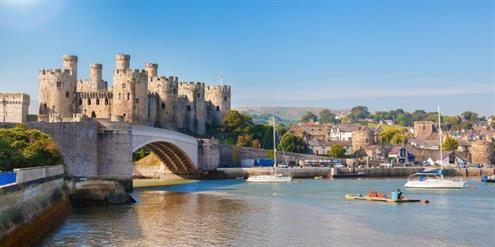  https://www.yaklass.ru/p/english-language/59-klass/vocabulary-18548/the-united-kingdom-143165/re-b7749e55-148f-45e0-a69d-05bcb3fc9c97/pe?resultId=3295794197Fill in the gaps:1. There's lots of   and when I was at Cardiff, there's lots of pubs where it's Welsh speaking only and it was quite good fun to go in there and try to order a beer and stuff in the Welch language, but that was about as far as I got.2. Steve: There is yeah, because they've had   and obviously that affects how people have evolved over many centuries.3. They tend to have sort of redder hair and darker eyes than English people, but also they're very, very loyal, they're very, very fierce, they're very   .Home task:
1.5. Начало формыChoose the correct variant:1. западныйdifferentwestern2. лук-порейthistleleek3. святой покровительmountainpatron saint2. Match the parts. Write the correct number (1, 2, 3...):1. wind 2. dry  3. temperate 
1) материк
2) мягкий
3) умеренный
4) влияние
5) постоянная характеристика, черта
6) иногда, время от времени
7) сухой
8) влажный
9) мороз
10) редкий
11) ветер
12) вихрь, смерч3.HНачало формыere are the words but the letters are mixed up. Write the correct variant:Конец формыКонец формы6. Study the information about Numbers .https://www.yaklass.ru/p/english-language/24-klass/grammar-104180/numbers-105697 7. Do the test 1. первыйthe firstthe third2. седьмойthe eighththe seventh3. пятнадцатыйthe elevenththe fifteenth. 2. Choose the correct spellingthe seventeenththe seveteenththe seenteenththe sixtieththe sixtietthe sixteththe seventiehthe seventieththe sevetieth3   3333333Начало формыHere are the words but the letters are mixed up. Write the correct variant.(Даны слова, но буквы перепутаны. Напиши правильное слово).Конец формы Конец формыДомашнее задание: выучить лексические единицы данного раздела,  выполнить тестовые задания, выполнить задания по грамматическом материалу.           Обратная связь:Упражнения, заданные письменно, нужно выполнять в рабочих тетрадях,  фотографировать и отправлять на электронную почту преподавателя - zolotozenja83@mail.ru      В теме письма указывать ФИО, предмет (ин.яз) и дату, за которую выполнена работа.  Срок выполнения  до 16.10.2021Основные источники:1. Афанасьева О.В. Английский язык, 11 кл. / О.В. Афанасьева и др. - 4-е изд. – М.: Просвещение, 2016. – 45 экз.Электронные образовательные ресурсы:1. Английский язык 11 кл. [Электронный ресурс] / О.В. Афанасьева и др. - 3-е изд. – М.: Просвещение, 2011. - Режим доступа: http://www.alleng.ru/d/engl/engl265.htm . Дополнительные источники: 1. Англо-русский словарь: 20000 слов / Под ред. О.С. Ахмановой и Е.А.М. Уилсон. – 30-е изд. -  М.: Русский язык, 1985. – 656 с.2. Англо-русский фразеологический словарь в 2-х кн. / Сост. А.В. Кунин. – 3-е изд. - М.: Советская Энциклопедия, 1967.3.  Русско-английский словарь: Около 25000 слов / Под ред. О.С. Ахмановой и Е.А.М. Уилсон. - 29-е изд. – М.: Русский язык, 1985. – 416 с. Интернет-источники:https://www.yaklass.ru/1.Портал по изучению английского языка.Форма доступа: http//www.englishlanguage.ru.2.Сайты для изучения английского языка.Форма доступа: http://www.prosv.ruhttp://www.bbc.co.uk.childrenhttp://www.study.ruhttp://www.homeenglish.ruhttp://www.school.edu.ru/catalog3.Электронный оксфордский словарь. Форма доступа: http://www.oxford.dictionary.online.4.Электронный кембриджский словарь.Форма доступа: http://www.cambridge.dictionary.onlineExample 0.                   landEngAnswer 0. England1. rousnume2.  ctionaffe3. ranttoleExample 0.                 neoAnswer 0.one1. etynin2. teenseven3. rtythi